T.C.TERME KAYMAKAMLIĞITerme Anadolu İmam Hatip Lisesi Müdürlüğü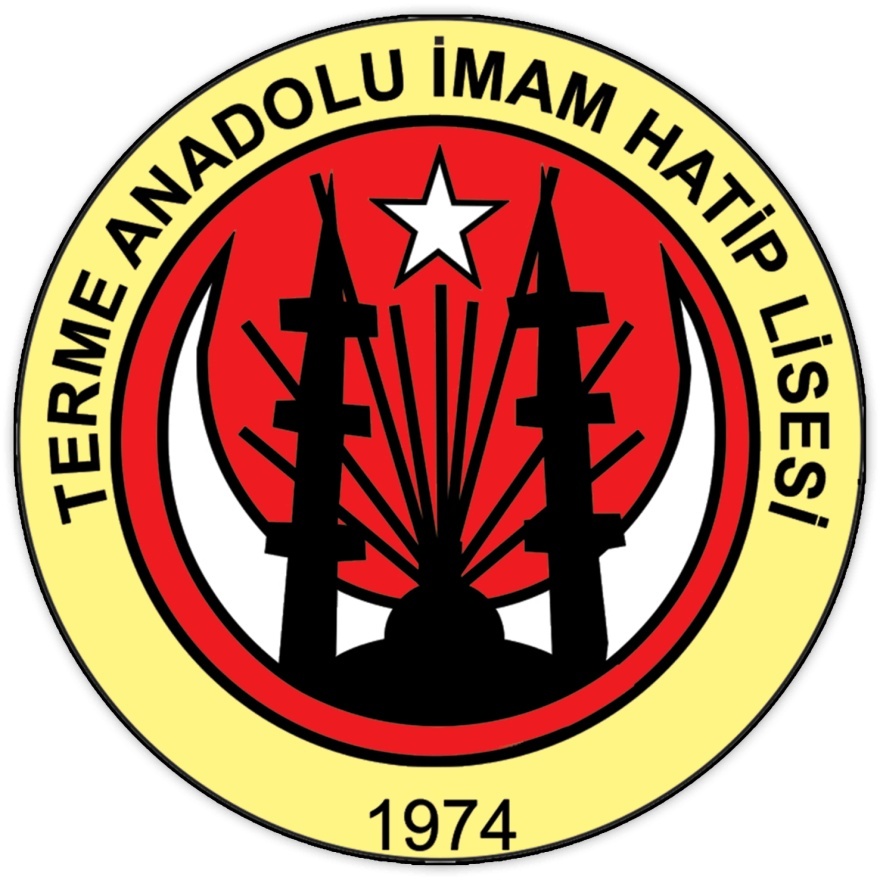  ‘’ DOĞRU HAREKETE TAM TEŞVİK ‘’HAZIRLAYANLAR         Yakup AR                              Abdulkadir ÖZTÜRK                                       Mevlüt DEMİR              Okul Müdürü                           Müdür Baş Yardımcısı                             Pansiyon Müd. Yardımcısı                                      Samet ÖZDEMİR                                                     Bayram GÜNAL                            Müdür Yardımcısı                                                     Müdür Yardımcısı  Bu Proje Terme Kaymakamlığının    …../03/2017 tarih ve ………………….………. sayılı oluru ile uygulanmaktadır.BİRİNCİ BÖLÜM	Giriş, Projenin Gerekçesi, Performans Kriterleri, Projenin Konusu, Amaçlar, Hedefler, Kapsam, İlkeler, Dayanak,GİRİŞÖğrencilerimizin değerler eğitimi, akademik başarı, mesleki yeterlilik noktasında desteklenmesi, teşvik edilmesi ; gerek okul ortamında gerekse ev ya da başka ortamlarda karşılaştıkları durumlarda nasıl hareket etmesi gerektiğini çok büyük önem arz etmektedir.PROJENİN GEREKÇESİAkademik başarıyı teşvik etmekÖğrencilerimize değerlerimizi öğretmekToplumsal sorunlara güzel bir bakış açısı kazandırmakÇevremizdeki doğru davranışlara farkındalık oluşturmakÖğrencilerin kötü alışkanlıklar edinmelerine engel olmakPERFORMANS KRİTERLERİAkademik başarı, disiplin, alan eğitimi yeterlilikleri, sosyal-kültürel-sportif faaliyetlerde derecePROJENİN KONUSUÖğrencilerin okuldaki hemen her doğru hareketinin maddi ve manevi desteklenmesi, teşvik edilmesi AMAÇLARTopluma faydalı bireyler yetiştirmekÖğrencilerimizin gönlüne dokunmakÖğrencilerin kötü alışkanlıklara meyletmemesi için ufuk- hedef vermekHEDEFLERHuzurlu bir gelecekBilinçli nesillerOluşabilecek suç ortamının önlenmesiÖğrencilerin kötü alışkanlık edinmesinin önüne geçilmesiKAPSAMOkulumuzda öğrenim gören öğrencilerİLKELERProjemizin çıkış noktası ve ilkeleri aşağıdaki proje ve kararlar ilke olarak belirlenmiştirİlçe Milli Eğitim Müdürlüğününİlçe Milli Eğitim Komisyonu Kararlarıİlçe Müdürler Komisyonu KararlarıSamsun Maarif Hareketi Projesinde belirtilen vizyonlar5- Doğru hareketlerin teşvik edilmesiDAYANAK1-Bu proje 1739 Sayılı Milli Eğitim Temel Kanunu’nun giriş kısmında belirtilen ilkeler ile kanunun diğer bölümlerinde belirtilen esaslar2-Samsun Maarif Hareketi Projesinde belirtilen esaslar3-Orta Öğretim Kurumları Yönetmeliği’nde belirtilen esaslar dikkate alınarak hazırlanmıştır.İKİNCİ BÖLÜMUygulama, Uygulama Süreci ve Aşamaları, Eylem Planı, Değerlendirme, Uygulama Takvimi, Maliyet, Yürürlük, Yürütme10. UYGULAMAProje Yürütme Kurulu: Terme Anadolu İmam Hatip LisesiProje Denetleme Kurulu: İlçe Milli Eğitim Müdürlüğü11. UYGULAMA SÜRECİ VE AŞAMALARIOkulumuzda yapacağımız her denemenin akedemik başarı takibiÖğrenci davranışlarının takibiOkul, ilçe, il ve Türkiye çapındaki yarışmaların takibi ve dereceye giren öğrencilerin tespitiİmam Hatip lisesi olarak Mesleki eğitimde öne çıkan öğrencilerin teşviki12.  EYLEM PLANI 13. DEĞERLENDİRME “Bu projenin uygulanmasından sonra ortaya çıkan sonuçlar raporlaştırılarak duyurulur. Rapor doğrultusunda projenin değerlendirilmesi İl Millî Eğitim Müdürlüğünce yapılır”14. UYGULAMA TAKVİMİ 15. MALİYETTerme Anadolu İmam Hatip Lisesi Okul Müdürlüğü tarafından karşılanması.16. YÜRÜRLÜKBu Proje yönergesi 16 maddeden ibaret olup 2018-2019 eğitim öğretim yılında yapılacak “DOĞRU HAREKETE TAM TEŞVİK” projesi için hazırlanmış olup Terme Kaymakamlığının onayladığı tarihte yürürlüğe girer.17. YÜRÜTME	Bu Proje Terme Anadolu İmam Hatip Lisesi Okul Proje Yürütme Kurulu tarafından yürütülecektir			Proje AdıDOĞRU HAREKETE TAM TEŞVİKProje KonusuÖğrencilerin bulundukları her ortamda sergilemesi beklenen gereken doğru hareketi göstermek ; teşvik etmekProjenin Amacı- Başarıyı, iyi davranışının teşvik edilmesi-Öğrencilerin eğitim ortamının güzelleştirilmesi-Tatlı bir rekabet ortamı oluşturma-Öğrencilerin kendilerini güvende hissetmeleri-Eğitimi olumsuz etkileyen unsurların ortadan kaldırılması-öğretimi olumsuz etkileyen unsurların ortadan kaldırılmasıProjeyi Düzenleyen KurumTERME ANADOLU İMAM HATİP LİSESİProjeyi Düzenleyen Kurum Yetkilisi:Yakup AR-Okul Müdürü Proje Kaynak Birimiİlçe Milli Eğitim Müdürlüğü- Terme Anadolu İmam Hatip lisesi MüdürlüğüProje Destek Birimi-Milli Eğitim Müdürlüğü- Terme Anadolu İmam Hatip Lisesi Okul MüdürlüğüProje Uygulama Birimi-İlçe Milli Eğitim Müdürlüğü-Terme Anadolu İmam Hatip LisesiKapsamÖğrencilerProje Danışmanı TelWeb/MailSamet ÖZDEMİR (0 507 698 37 19 )İrtibat kişisiTelWeb/MailSamet ÖZDEMİR, Mevlüt DEMİR, Aydın KAYAProje Yürütme KuruluYakup AR , Abdulkadir ÖZTÜRK, Samet ÖZDEMİR, Mevlüt DEMİR            Proje Uygulama Tarihi25 KASIM 2018 – 07 HAZİRAN 2019Faaliyetin AdıKasım AyıAralık AyıOcak AyıŞubat ayıMart ayıNisan ayıMayıs ayıHaziran ayıFaaliyet KatılımcılarıMesleki EğitimXXXXXXXXXTüm ÖğrencilerAkademik Başarı XXXXXXXXXTüm ÖğrencilerDeğerler EğitimiXXXXXXXXXTüm ÖğrencilerKarne BaşarısıXXTüm ÖğrencilerYetim Projesine katkıXXTüm ÖğrencilerEn temiz sınıfXXXXXXXXXTüm ÖğrencilerEn Başarılı Sınıf BaşkanıXXXXXXXXXTüm ÖğrencilerEn Az devamsızlıkXEn çok Kitap okuyanTüm ÖğrencilerTemizlik ve kılık kıyafet düzeniXXXXXXXXXTüm ÖğrencilerEn iyi ders işleme ortamıXXXXXXXXXTüm Öğrencilerİyi fikir, proje, icatXXTüm ÖğrencilerHocaya  saygı, nezaket kurallarıXXXXXXXXXTüm ÖğrencilerTürkçeyi en güzel kullananXXXXXXXXXTüm ÖğrencilerS.NOYAPILACAK FAALİYETLERTARİHLERİ1Projenin hazırlanarak onaya sunulması20-30 KASIM 20182Projenin Uygulanması01 ARALIK 2018 –07 HAZİRAN 2019